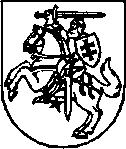 NACIONALINĖ ŠEIMOS TARYBAMIŠRIU (NUOTOLINIU IR FIZINIU) BŪDU  TARYBOS POSĖDŽIO DARBOTVARKĖ2022 m. kovo 14 d.val.Dėl teisės aktų projektų, kuriuos Vyriausybė siūlo įtraukti į Seimo IV (pavasario) sesijos darbo programą;Tyrimo dėl Šeimai palankios aplinkos indekso kriterijų formavimo metodikos rezultatų pristatymas; Demografijos konferencijos  "Lietuvos  demografinės situacijos tendencijos valstybės vykdomos socialinės/ekonominės politikos kontekste" programos aptarimas;Kiti klausimai.Pirmininkė                                                                                                    dr. Ramunė Jurkuvienė